كلية الادارة والاقتصادكلية الادارة والاقتصادكلية الادارة والاقتصادكلية الادارة والاقتصادCollege  Nameاحصاء  احصاء  احصاء  احصاء  DepartmentFull Name as written   in Passporte-mail    Professor     Assistant Professor    Lecturer      Assistant Lecturer  Career         PhD                         PhD                            Master                    Master         Thesis  Title 2009م                            2009م                            2009م                            2009م                            Yearأن العديد من العلاقات  في العلوم الأجتماعية أو الأقتصادية وعلوم أُخرى يمكن أن تكتب كمعادلات هيكلية تربط المتغيرات الخارجية بالمتغيرات التوضيحية المشاهدة  والمتغيرات الغير مشاهدة مثل معدلات الدخل ودوال الأنتاج وأنظمة الطلب والعرض ...الخ , أن هذه العلاقات الهيكلية قد توجد من خلال خلفيات من النماذج النظرية أو من خلال الفرضيات الأعتباطية التي يضعها الباحث .في هذة الرسالة سندرس التقدير اللامعلمي والشبه معلمي بوجود مشكلة التداخل (Endogenetiy) وتشير هذة المشكلة الى وجود علاقة بين المتغيرات المستقلة وبين حد الخطأ الغير مشاهد أي أن المتغيرات التوضيحية المستقلة X) )  تكون مرتبطة احداها أو مجموعة منها مع حد الخطأ العشوائي (U)  وهذا منافي للفرضيات المتعارف عليها عند التعامل مع نماذج الأنحدار حيث انها تفترض بأن التباينات المشتركة s)’ covariance) بين s)’x) وs)’u)  تكون معدومة  ولكن عند عدم توفر هذا الشرط تظهر مشكلة التداخل endogeneity))  وهذا يظهر جلياً عندما تكون هنلك علاقة تبادلية بين المتغير التابع والمتغير المستقل خصوصا في العلاقات المتشابكة , وعند التعامل مع الحالة المعلمية يتم حل هذه المشكلة بأستعمال  منظومة المعادلات الأنية حيث يتم تشخيص وتقدير معالم المنظومة بأستعمال طرائق معينة , ولكن عندما نتعامل مع أنموذج لامعلمي أو شبه معلمي فكيف نواجه هذه المشكلة؟من هنا ستتم مناقشة هذه المسألة  وكيفية معالجتها في حالة أستعمال أنموذج لامعلمي أو شبه معلمي ومن ثم أيجاد افضل طريقة لحل المشكلةالمعروضة .قسمت الرسالة الى أربعة فصول تضمن الفصل الأول منها المقدمة وهدف البحث مع الخلفية التأريخية, والفصل الثاني أستعرض الجانب النظري الذي تضمن مقدمة عن النماذج اللامعلمية والشبه المعلمية وتعريف بمعلمات النماذج وصولاٌ الى أستعراض للطرائق المستعملة في معالجة المشكلة وهما طريقتي الدالة المسيطرة control function))  و المتغير المساعد  instrumental variable))وقد تم أستعمال  الأنموذج التجميعي في الحالة اللامعلميه وأنموذج الأستجابة الثنائيه في الحاله الشبه المعلميه.أما الفصل الثالث فقد تضمن الجانب التجريبي بأستعمال  المحاكاة, وبالتالي الوصول الى الأستنتاجات والتوصيات التي تسند البحوث وتدعم الباحثين وذلك ضمن الفصل الرابع من هذه الرسالة أن شاء الله.أن العديد من العلاقات  في العلوم الأجتماعية أو الأقتصادية وعلوم أُخرى يمكن أن تكتب كمعادلات هيكلية تربط المتغيرات الخارجية بالمتغيرات التوضيحية المشاهدة  والمتغيرات الغير مشاهدة مثل معدلات الدخل ودوال الأنتاج وأنظمة الطلب والعرض ...الخ , أن هذه العلاقات الهيكلية قد توجد من خلال خلفيات من النماذج النظرية أو من خلال الفرضيات الأعتباطية التي يضعها الباحث .في هذة الرسالة سندرس التقدير اللامعلمي والشبه معلمي بوجود مشكلة التداخل (Endogenetiy) وتشير هذة المشكلة الى وجود علاقة بين المتغيرات المستقلة وبين حد الخطأ الغير مشاهد أي أن المتغيرات التوضيحية المستقلة X) )  تكون مرتبطة احداها أو مجموعة منها مع حد الخطأ العشوائي (U)  وهذا منافي للفرضيات المتعارف عليها عند التعامل مع نماذج الأنحدار حيث انها تفترض بأن التباينات المشتركة s)’ covariance) بين s)’x) وs)’u)  تكون معدومة  ولكن عند عدم توفر هذا الشرط تظهر مشكلة التداخل endogeneity))  وهذا يظهر جلياً عندما تكون هنلك علاقة تبادلية بين المتغير التابع والمتغير المستقل خصوصا في العلاقات المتشابكة , وعند التعامل مع الحالة المعلمية يتم حل هذه المشكلة بأستعمال  منظومة المعادلات الأنية حيث يتم تشخيص وتقدير معالم المنظومة بأستعمال طرائق معينة , ولكن عندما نتعامل مع أنموذج لامعلمي أو شبه معلمي فكيف نواجه هذه المشكلة؟من هنا ستتم مناقشة هذه المسألة  وكيفية معالجتها في حالة أستعمال أنموذج لامعلمي أو شبه معلمي ومن ثم أيجاد افضل طريقة لحل المشكلةالمعروضة .قسمت الرسالة الى أربعة فصول تضمن الفصل الأول منها المقدمة وهدف البحث مع الخلفية التأريخية, والفصل الثاني أستعرض الجانب النظري الذي تضمن مقدمة عن النماذج اللامعلمية والشبه المعلمية وتعريف بمعلمات النماذج وصولاٌ الى أستعراض للطرائق المستعملة في معالجة المشكلة وهما طريقتي الدالة المسيطرة control function))  و المتغير المساعد  instrumental variable))وقد تم أستعمال  الأنموذج التجميعي في الحالة اللامعلميه وأنموذج الأستجابة الثنائيه في الحاله الشبه المعلميه.أما الفصل الثالث فقد تضمن الجانب التجريبي بأستعمال  المحاكاة, وبالتالي الوصول الى الأستنتاجات والتوصيات التي تسند البحوث وتدعم الباحثين وذلك ضمن الفصل الرابع من هذه الرسالة أن شاء الله.أن العديد من العلاقات  في العلوم الأجتماعية أو الأقتصادية وعلوم أُخرى يمكن أن تكتب كمعادلات هيكلية تربط المتغيرات الخارجية بالمتغيرات التوضيحية المشاهدة  والمتغيرات الغير مشاهدة مثل معدلات الدخل ودوال الأنتاج وأنظمة الطلب والعرض ...الخ , أن هذه العلاقات الهيكلية قد توجد من خلال خلفيات من النماذج النظرية أو من خلال الفرضيات الأعتباطية التي يضعها الباحث .في هذة الرسالة سندرس التقدير اللامعلمي والشبه معلمي بوجود مشكلة التداخل (Endogenetiy) وتشير هذة المشكلة الى وجود علاقة بين المتغيرات المستقلة وبين حد الخطأ الغير مشاهد أي أن المتغيرات التوضيحية المستقلة X) )  تكون مرتبطة احداها أو مجموعة منها مع حد الخطأ العشوائي (U)  وهذا منافي للفرضيات المتعارف عليها عند التعامل مع نماذج الأنحدار حيث انها تفترض بأن التباينات المشتركة s)’ covariance) بين s)’x) وs)’u)  تكون معدومة  ولكن عند عدم توفر هذا الشرط تظهر مشكلة التداخل endogeneity))  وهذا يظهر جلياً عندما تكون هنلك علاقة تبادلية بين المتغير التابع والمتغير المستقل خصوصا في العلاقات المتشابكة , وعند التعامل مع الحالة المعلمية يتم حل هذه المشكلة بأستعمال  منظومة المعادلات الأنية حيث يتم تشخيص وتقدير معالم المنظومة بأستعمال طرائق معينة , ولكن عندما نتعامل مع أنموذج لامعلمي أو شبه معلمي فكيف نواجه هذه المشكلة؟من هنا ستتم مناقشة هذه المسألة  وكيفية معالجتها في حالة أستعمال أنموذج لامعلمي أو شبه معلمي ومن ثم أيجاد افضل طريقة لحل المشكلةالمعروضة .قسمت الرسالة الى أربعة فصول تضمن الفصل الأول منها المقدمة وهدف البحث مع الخلفية التأريخية, والفصل الثاني أستعرض الجانب النظري الذي تضمن مقدمة عن النماذج اللامعلمية والشبه المعلمية وتعريف بمعلمات النماذج وصولاٌ الى أستعراض للطرائق المستعملة في معالجة المشكلة وهما طريقتي الدالة المسيطرة control function))  و المتغير المساعد  instrumental variable))وقد تم أستعمال  الأنموذج التجميعي في الحالة اللامعلميه وأنموذج الأستجابة الثنائيه في الحاله الشبه المعلميه.أما الفصل الثالث فقد تضمن الجانب التجريبي بأستعمال  المحاكاة, وبالتالي الوصول الى الأستنتاجات والتوصيات التي تسند البحوث وتدعم الباحثين وذلك ضمن الفصل الرابع من هذه الرسالة أن شاء الله.أن العديد من العلاقات  في العلوم الأجتماعية أو الأقتصادية وعلوم أُخرى يمكن أن تكتب كمعادلات هيكلية تربط المتغيرات الخارجية بالمتغيرات التوضيحية المشاهدة  والمتغيرات الغير مشاهدة مثل معدلات الدخل ودوال الأنتاج وأنظمة الطلب والعرض ...الخ , أن هذه العلاقات الهيكلية قد توجد من خلال خلفيات من النماذج النظرية أو من خلال الفرضيات الأعتباطية التي يضعها الباحث .في هذة الرسالة سندرس التقدير اللامعلمي والشبه معلمي بوجود مشكلة التداخل (Endogenetiy) وتشير هذة المشكلة الى وجود علاقة بين المتغيرات المستقلة وبين حد الخطأ الغير مشاهد أي أن المتغيرات التوضيحية المستقلة X) )  تكون مرتبطة احداها أو مجموعة منها مع حد الخطأ العشوائي (U)  وهذا منافي للفرضيات المتعارف عليها عند التعامل مع نماذج الأنحدار حيث انها تفترض بأن التباينات المشتركة s)’ covariance) بين s)’x) وs)’u)  تكون معدومة  ولكن عند عدم توفر هذا الشرط تظهر مشكلة التداخل endogeneity))  وهذا يظهر جلياً عندما تكون هنلك علاقة تبادلية بين المتغير التابع والمتغير المستقل خصوصا في العلاقات المتشابكة , وعند التعامل مع الحالة المعلمية يتم حل هذه المشكلة بأستعمال  منظومة المعادلات الأنية حيث يتم تشخيص وتقدير معالم المنظومة بأستعمال طرائق معينة , ولكن عندما نتعامل مع أنموذج لامعلمي أو شبه معلمي فكيف نواجه هذه المشكلة؟من هنا ستتم مناقشة هذه المسألة  وكيفية معالجتها في حالة أستعمال أنموذج لامعلمي أو شبه معلمي ومن ثم أيجاد افضل طريقة لحل المشكلةالمعروضة .قسمت الرسالة الى أربعة فصول تضمن الفصل الأول منها المقدمة وهدف البحث مع الخلفية التأريخية, والفصل الثاني أستعرض الجانب النظري الذي تضمن مقدمة عن النماذج اللامعلمية والشبه المعلمية وتعريف بمعلمات النماذج وصولاٌ الى أستعراض للطرائق المستعملة في معالجة المشكلة وهما طريقتي الدالة المسيطرة control function))  و المتغير المساعد  instrumental variable))وقد تم أستعمال  الأنموذج التجميعي في الحالة اللامعلميه وأنموذج الأستجابة الثنائيه في الحاله الشبه المعلميه.أما الفصل الثالث فقد تضمن الجانب التجريبي بأستعمال  المحاكاة, وبالتالي الوصول الى الأستنتاجات والتوصيات التي تسند البحوث وتدعم الباحثين وذلك ضمن الفصل الرابع من هذه الرسالة أن شاء الله. Abstract   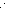 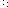 